Name: ____________________________  School:  ____________________________Fuel Cell & Energy Transformations WorkshopThe Law of Conservation of Energy says:Energy cannot be _______________________________ or ____________________________; it only changes ___________________________.Write the energy transformation equation for the no-battery-flashlight:  →	  	  	→                     +                     +What is a fuel cell?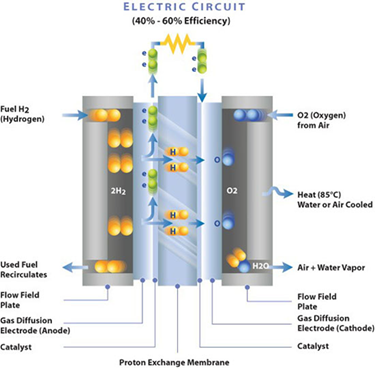 What are some advantages of fuel cells?  Where are fuel cells currently in use?   How could they possibly be used in the future?What are some challenges of fuel cells?Write the energy transformation equation for the fuel cell car:Form of EnergyExample of Energy FormNCMERT